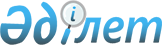 Қазақстан Республикасы Yкiметiнiң 2003 жылғы 8 мамырдағы N 436 қаулысына өзгерiстер мен толықтырулар енгізу тураны
					
			Күшін жойған
			
			
		
					Қазақстан Республикасы Yкiметiнiң 2005 жылғы 17 қыркүйектегі N 925 Қаулысы. Күші жойылды - Қазақстан Республикасы Үкіметінің 2016 жылғы 14 қаңтардағы № 13 қаулысымен      Ескерту. Күші жойылды - ҚР Үкіметінің 14.01.2016 № 13 (алғашқы ресми жарияланған күнінен бастап қолданысқа енгізіледі) қаулысымен.

      "Қазақстан Республикасының кейбiр заңнамалық актiлерiне инвестициялар мәселелерi бойынша өзгерiстер мен толықтырулар енгiзу туралы" Қазақстан Республикасының 2005 жылғы 4 мамырдағы  Заңын  iске асыру мақсатында Қазақстан Республикасының Үкiметi  ҚАУЛЫ ЕТЕДІ: 

      1. "Инвестициялар туралы" Қазақстан Республикасының Заңын iске асырудың кейбiр мәселелерi туралы" Қазақстан Республикасы Үкiметiнiң 2003 жылғы 8 мамырдағы N 436  қаулысына  (Қазақстан Республикасының ПҮКЖ-ы, 2003 ж., N 19, 192-құжат) мынадай өзгерiстер мен толықтырулар енгiзiлсiн: 

      1) 1-тармақтың 2) тармақшасындағы "қызметтiң кiшi түрлерiнiң сыныптауыш" деген сөздер "экономикалық қызмет түрлерiнiң жалпы сыныптауыш сыныптары" деген сөздермен ауыстырылсын; 

      2) көрсетiлген қаулымен бекiтiлген Инвестициялық преференцияларды көздейтiн инвестицияларды жүзеге асыруға арналған модельдiк келiсiм-шартта: 

      7-тармақта: 

      2) тармақшадағы "келiсiм-шартқа қол қоюға" деген сөздер "келiсiм-шарт жасасуға" деген сөздермен ауыстырылсын; 

      3) және 5) тармақшалар алынып тасталсын; 

      9-тармақта: 

      2) тармақша алынып тасталсын; 

      3) тармақша "инвестициялық дауларды" деген сөздерден кейiн "сотқа дейiнгi тәртiппен" деген сөздермен толықтырылсын; 

      10-тармақта: 

      6) тармақша мынадай редакцияда жазылсын: 

      "6) қазақстандық кадрлардың білiктілiгiн арттыру жөнiнде жұмыс жүргізуге;"; 

      8) тармақшадағы "қолдануға" деген сөзден кейiн ";" белгiсi қойылып, мынадай мазмұндағы 9) тармақшамен толықтырылсын: 

      "9) Келісiм-шарттың қолданысы мерзiмiнiң ішiнде Келiсiм-шарттың жұмыс бағдарламасына сәйкес сатып алынған тіркелген активтердi иеліктен шығармауға және жалға бермеуге"; 

      11-бөлімнің тақырыбы мынадай редакцияда жазылсын: 

      "11. Келiсiм-шарт жағдайларының сақталуына мониторинг және оны бақылау"; 

      20 және 21-тармақтар мынадай редакцияда жазылсын: 

      "20. Келiсiм-шарт жасасқаннан кейiн инвестор уәкiлетті органға: 

      1) тоқсан сайын есептi тоқсаннан кейiнгi айдың жиырма бeci күнінен кешiктірмей статистика жөнiндегi уәкілетті мемлекеттік орган белгілеген нысан бойынша инвестициялық жобаны iске асыру туралы есептi; 

      2) жыл сайын бiрiншi маусымнан кешіктірмей: 

      статистика жөнiндегi уәкілетті мемлекеттiк орган белгiлеген нысан бойынша бір жылғы есептi және оған түсiндiрме жазбаны; 

      тiркелген активтердi пайдалануға берудi растайтын құжатты; 

      аудиторлық есеппен расталған: 

      инвестициялық қызмет нәтижесiнде болған кiрiстер мен шығыстар туралы есептi; 

      бір жыл iшiндегi бухгалтерлік теңгерімді; 

      тiркелген активтердiң толық жазылуын ұсынады. 

      Аудиторлық есеп өткен жылғы қаржы-шаруашылық қызметтің нәтижелерiн талдауды және келісім-шарт бойынша инвестициялық мiндеттемелердiң орындалуы туралы ақпаратты қамтуға тиіс. 

      21. Уәкілеттi орган келісім-шарт жағдайларының сақталуына мониторингтi және оны бақылауды өзі бекiткен тәртiппен тексерудiң мынадай нысандарында жүзеге асырады: 

      1) инвестициялық жобаларды iске асыру туралы есеп беру; 

      2) ұсынылған аудиторлық есептер негізiнде; 

      3) инвестициялық қызмет объектiсiне барып, оның iшiнде инвестициялық жобаны iске асыру жөнiндегi құжаттарды қарап."; 

      33, 34, 35, 36, 37-тармақтар мынадай редакцияда жазылсын: 

      "33. Уәкілетті орган келісім-шарт жасасқан инвесторға бұл туралы жазбаша түрде хабарлаған сәттен бастап үш ай өткеннен кейiн мынадай жағдайларда келiсiм-шартты бiржақты тәртiппен бұза алады: 

      1) инвестор ұсынған және инвестициялық преференциялар беру жөнiндегі шешiмге ықпал ететін мәліметтердің бұрмаланғаны немесе жасырылғаны анықталған кезде; 

      2) инвестор келісім-шарт бойынша өз міндеттемелерін орындамаған кезде; 

      3) Келiсiм-шарттың 20-тармағына сәйкес инвестордың есеп бepудегі мәлiметтердi бұрмалағаны немесе жасырғаны анықталған кезде. 

      Бұл жағдайларда көрсетiлген инвестор келісім-шарт бойынша ұсынылған инвестициялық преференциялар салдарынан төленбеген салықтар мен кеден баждарының сомасы Қазақстан Республикасының заңдарында көзделген айыппұл санкцияларын қолдана отырып төлейдi. 

      34. Инвестордың бастамасы бойынша келiсiм-шарт бiржақты тәртiппен мерзiмiнен бұрын тоқтатылған кезде инвестор келiсiм-шарт бойынша берілген инвестициялық преференциялар салдарынан төленбеген салықтар мен кеден баждарының сомасын Қазақстан Республикасының заңнамасында белгiленген тәртiппен өсiмпұлды есептей отырып төлейдi. 

      35. Келiсiм-шарт тараптардың келiсiмi бойынша мерзiмiнен бұрын тоқтатылған кезде инвестор келiсiм-шарт бойынша берілген инвестициялық преференциялар салдарынан төленбеген салықтар мен кеден баждарының сомасын төлейдi. 

      36. Келiсiм-шарт мерзiмiнен бұрын тоқтатылған кезде инвестор өзiне мемлекеттік заттай грант ретінде берілген мүлiктi заттай не келiсiм-шарттың талаптарына сәйкес оның берілген күнгі бастапқы құнын қайтарады. 

      37. Мемлекеттiк заттай грантты қайтаруды инвестор уәкiлеттi органның келiсiм-шартты мерзiмiнен бұрын тоқтату туралы шешімі қабылданғаннан кейiн отыз күнтiзбелiк күн iшiнде жүзеге асырады."; 

      2-қосымша осы қаулыға 1-қосымшаға сәйкес жаңа редакцияда жазылсын; 

      көрсетілген қаулымен бекiтiлген Инвестициялық преференциялар берілетін қызметтің кiшi түрлерiнiң сыныптауыш деңгейiнде қызметтің басым түрлерiнiң тiзбесi осы қаулыға 2-қосымшаға сәйкес жаңа редакцияда жазылсын; 

      көрсетілген қаулымен бекiтiлген Инвестициялық преференцияларды уәкілеттi орган беретiн инвестициялардың ең жоғарғы көлемi және инвестициялық салық преференцияларының қолдану мерзiмдерi осы қаулыға 3-қосымшаға сәйкес жаңа редакцияда жазылсын. 

      2. Осы қаулы алғаш рет ресми жарияланғаннан кейiн он күнтiзбелiк күн өткен соң қолданысқа енгiзіледi.       Қазақстан Республикасының 

      Премьер-Министрi 

                                          Қазақстан Республикасы 

                                                 Yкiметінiң 

                                         2005 жылғы 17 қыркүйектегі 

                                         N 925 қаулысына 1-қосымша                                           ____ жылғы ____ ________ 

                                            N ____ келiсiм шартқа 

                                                  2-қосымша         ________ жылдан бастап ____________жыл кезеңiнде 

   кеден баждарын салудан босатылатын импортталатын жабдық 

      пен оның жиынтықтауыштарының тiзiмi және көлемi       Барлығы ____ атау ________ парақта       Комитет:                             Инвестор: 

      Қолы ____ M.O.                       Қолы ____ М.О. 

                                          Қазақстан Республикасы 

                                                 Yкiметінiң 

                                         2005 жылғы 17 қыркүйектегі 

                                         N 925 қаулысына 2-қосымша                                           Қазақстан Республикасы 

                                                Yкiметінiң 

                                          2003 жылғы 8 мамырдағы 

                                              N 436 қаулысымен 

                                                 бекітілген       Инвестициялық преференциялар берiлетiн экономикалық 

         қызмет түрлерiнiң жалпы сыныптауыш сыныптары 

       деңгейiндегi қызметтің басым түрлерiнiң тiзбесi 

                                           Қазақстан Республикасы 

                                                 Үкіметінің 

                                         2005 жылғы 17 қыркүйектегі 

                                         N 925 қаулысына 3-қосымша                                            Қазақстан Республикасы 

                                                 Үкіметінің 

                                           2003 жылғы 8 мамырдағы 

                                               N 436 қаулысымен 

                                                  бекітілген     Инвестициялық преференцияларды уәкілетті орган беретін 

     инвестициялардың ең жоғары көлемі және инвестициялық 

         салық преференцияларының қолданылу мерзімі       Ескертпе: 1. Тиісті қаржы жылына арналған республикалық бюджет туралы заңда белгіленетін айлық есептік көрсеткіш. 
					© 2012. Қазақстан Республикасы Әділет министрлігінің «Қазақстан Республикасының Заңнама және құқықтық ақпарат институты» ШЖҚ РМК
				N Атауы СЭҚ ТН коды Саны 1. 2. Жиыны Жиыны Бөлiм Бөлiмнiң атауы Коды Қызмет түрiнiң және қызметтiң 

кiшi түрiнiң атауы 01 Ауыл шаруашылығы, аңшылық және осы салаларда қызметтер ұсыну 01.1 01.11   

01.12 01.13 Өсiмдiк шаруашылығы Басқа топтамаларға енгізілмеген, 

темекi өсiрудi қоспағанда, оны 

алғашқы өңдеудi (жапырақтарды 

жинауды және кептiрудi) қоса 

алғанда, дәндi, техникалық және 

өзге де ауыл шаруашылығы 

дақылдарын өсіру Гүл өсiрудi, гүл өсірудің тұқым 

шаруашылығын қоспағанда, көкөнiс 

шаруашылығы, сәндiк бау-бақша 

шаруашылығы және питомниктердің 

өнiмiн өндiру Татымдылық дақылдары мен сусындар 

шығаруға арналған дақылдарды 

өсiрудi қоспағанда, сусындармен 

татымдылықтарды шығаруға 

арналған жемiстердi, жаңғақтарды, 

дақылдарды өсіру 01 Ауыл шаруашылығы, аңшылық және осы салаларда қызметтер ұсыну 01.2 01.21 01.22 01.23 Мал шаруашылығы Ірі қара мал өсiру Қой, ешкi, жылқы, есек, қашыр 

өсiру 

Шошқа өсiру 01 Ауыл шаруашылығы, аңшылық және осы салаларда қызметтер ұсыну 01.24 01.25 Ауыл шаруашылығы құсын өсiру Басқа да малдар өсiру 01 Ауыл шаруашылығы, аңшылық және осы салаларда қызметтер ұсыну 01.4 

  

  

  

  

01.41   

  

01.42 Ветеринарлық қызметтерден бacқа, 

өсімдiк шаруашылығы және мал 

шаруашылығы саласында қызметтер 

ұсыну; пейзаждық жоспарлау Өсiмдiк шаруашылығы саласында 

мыналарды қоспағанда, қызметтер 

ұсыну: 

спорттық және соларға ұқсас 

объектілерде бақтарды, 

саябақтарды және жасыл желек 

салу, өңдеу және ұстау; 

көгалдандыру: өсiмдiктердi 

отырғызуға, қазып алуға, тегiстеуге және оларды қадағалауға, көгалдар мен саябақтарды жайластыруға және 

оларды күтуге, ағаштарды және 

бұтадан жасалатын қоршауларды 

кесуге байланысты пейзаждық 

жоспарлау мен дизайнерлік жұмыстар Ветеринарлық қызметтерден 

басқа, мал шаруашылығы саласында 

қызметтер ұсыну 02 Орман шаруашылығы және осы салада қызметтер ұсыну 02.0   

02.01 Орман шаруашылығы және ағаш 

дайындау Жабайы өсетiн және сүрексіз ағаш 

өнiмдерiн жинауды қоспағанда, 

орман шаруашылығы және ағаш 

дайындау 05 Балық аулау, балық шаруашылығы және осы салаларда қызметтер ұсыну 05.0   

05.01   

05.02 Балық аулау, балық шаруашылығы 

және осы салаларда қызметтер ұсыну Мыналарды қоспағанда, балық аулау: 

теңiз бен тұщы су шаян 

тәрiздiлерi мен моллюскілерiн 

аулау; 

су жануарларын аулау: тасбақалар, 

асцидийлер, қабықтылар, су 

кiрпiлерi және т.б.; 

балық аулауға байланысты 

қызметтер: балықты қорғау және 

балықты қадағалау 

теңiз өнiмдерiн жинау: табиғи iнжу, губкалар, коралдар немесе балдырлар Балық шаруашылығы 15 Сусындарды қоса алғанда, тамақ өнiмдерiн өндiру 15.1 15.11 15.12   

15.13 Ет және ет өнiмдерiн өндiру Ет өндiру Ауыл шаруашылығы құстары мен 

үй қояндары етiн өндiру Дайын ет тағамдарын өндiрудi қоспағанда, ет өнiмдерiн өндiру 15 Сусындарды қоса алғанда, тамақ өнiмдерiн өндiру 15.2   

15.20 Балық және балық өнiмдерiн 

қайта өңдеу мен консервiлеу Дайын балық тағамдарын жасауды 

қоспағанда, балық және балық 

өнiмдерiн қайта өңдеу мен 

консервiлеу 15 Сусындарды қоса алғанда, тамақ өнiмдерiн өндiру 15.3   

15.31 15.32 15.33 Жемiстердi және көкөнiстердi 

қайта өңдеу мен консервiлеу Картоптан тiске басарларды жасауды 

қоспағанда, картопты қайта өңдеу 

мен консервілеу Жемiс және көкөнiс шырындарын 

шығару Басқа топтамаларға енгізiлмеген, 

жемiстер мен көкөнiстердi қайта 

өңдеу мен консервілеу 15 Сусындарды қоса алғанда, тамақ өнiмдерiн өндiру 15.4   

15.41   

15.42 15.43 Өсiмдiк және жануар майы мен 

тоң майын жасау Тазартылмаған май мен тоң май 

жасау Тазартылған май мен тоң май жасау Маргарин жасау 15 Сусындарды қоса алғанда, тамақ өнiмдерiн өндiру 15.5 15.51   

15.52 Сүт өнiмдерiн өндiру Сүтті қайта өңдеу және iрiмшiк 

жасау Балмұздақ шығару 15 Сусындарды қоса алғанда, тамақ өнiмдерiн өндiру 15.6 15.61 15.62 Ұн-жарма өнеркәсiбi өнiмдерiн, 

крахмалдар мен крахмал өнiмдерiн 

шығару Ұн-жарма өнеркәсiбi өнiмдерiн 

шығару Крахмал мен крахмал өнiмдерiн 

шығару 15 Сусындарды қоса алғанда, тамақ өнiмдерiн өндiру 15.7   

15.71 15.72 Жануарларға арналған дайын жемшөп 

шығару Фермаларда ұсталатын жануарларға 

арналған дайын жем шығару Үй жануарларына арналған дайын 

жем шығару 15 Сусындарды қоса алғанда, тамақ өнiмдерiн өндiру 15.8 15.81   

  

15.82   

15.83 15.84 15.85 15.86 15.87 15.88   

15.89 Өзге де тамақ өнiмдерiн өндiру Нан шығару; қысқа мерзiмге 

сақталатын ұннан жасалатын 

кондитерлік бұйымдар шығару Кептiрiлген нандар мен печенье 

шығару, ұзақ мерзiмге сақталатын 

ұннан жасалатын кондитерлiк 

бұйымдар шығару Қант шығару Какао, шоколад және қанттан 

жасалатын кондитерлік бұйымдар 

шығару Макарон бұйымдарын шығару Шәй және кофе шығару Татымдылықтар мен тұздықтар шығару Балалар тағамы мен емдемдiк тамақ 

өнiмдерiн өндiру Басқа топтамаларға енгiзілмеген, 

өзге де тамақ өнiмдерiн өндiру 15 Сусындарды қоса алғанда, тамақ өнiмдерiн өндiру 15.9 15.97 15.98 Сусындар шығару Уыт өндiру Минералды сулар мен басқа да 

алкогольсiз сусындар шығару 17 Тоқыма өндiрiсi 17.1 17.11 17.12 17.13 17.15 17.17 Тоқыма талшықтарын иiру Мақта-мата талшықтарын иiру Жүн талшықтарын кардамен иiру Жүн талшықтарын тарақпен иiру Табиғи жiбек, жасанды және 

синтетикалық талшықтар жасау Өзге де тоқыма талшықтарын 

жасау және иiру 17 Тоқыма өндiрiсi 17.2 17.21 17.22   

17.23   

17.25 Тоқымашылық өндiрiс Мақтадан тоқылған мата шығару Кардамен иiрiлген талшықтардан 

жасалатын жүннен тоқылған мата 

шығару Тарақпен иiрілген талшықтардан 

жасалатын жүннен тоқылған мата шығару Өзге де тоқыма маталар шығару 17 Тоқыма өндiрiсi 17.3 17.30 Мата және тоқыма бұйымдарын өңдеу Мата және тоқыма бұйымдарын өңдеу 17 Тоқыма өндiрiсi 17.4 17.40 Киімнен басқа, дайын тоқыма 

бұйымдарын шығару Киiмнен басқа, дайын тоқыма 

бұйымдарын шығару 17 Тоқыма өндiрiсi 17.5 17.51   

17.52 17.53   

17.54 Өзге де тоқыма бұйымдарын шығару Кiлемдер және кiлем бұйымдарын 

шығару Арқан, жіп, шпагат және тор жасау Тоқылмаған тоқыма материалдары мен 

олардан жасалатын бұйымдарды 

шығару Басқа да топтамаларға енгізiлмеген 

өзге тоқыма бұйымдарын шығару 17 Тоқыма өндiрiсi 17.6 17.60 Трикотаж жайма шығару Трикотаж жайма шығару 17 Тоқыма өндiрiсi 17.7 17.71 17.72 Трикотаж бұйымдарын шығару Трикотаж шұлық-ұйық бұйымдарын 

шығару Трикотаж жемпір, кардиган және 

соған ұқсас бұйымдар шығару 18 Киiм тiгу, үлбірді әрлеу және бояу 18.1 18.10 Былғарыдан жасалатын киiм тiгу Былғарыдан жасалатын киiм тiгу 18 Киiм тiгу, үлбірді әрлеу және бояу 18.2 18.22 18.23 18.24 Тоқыма материалдарынан киiм тiгу Сырт киiм тiгу Iш киiм тігу Өзге де киiмдер мен аксессуарлар 

шығару 18 Киiм тiгу, үлбірді әрлеу және бояу 18.3 18.30 Үлбiрдi илеу және бояу; үлбiр 

бұйымдарын шығару Үлбiрдi илеу және бояу; үлбiр 

бұйымдарын шығару 19 Былғары, былғарыдан бұйымдар жасау және аяқ киiм тігу 19.1 19.10 Былғарыны илеу және әрлеу Былғарыны илеу және әрлеу 19 Былғары, былғарыдан бұйымдар жасау және аяқ киiм тігу 19.2   

19.20 Шамадандар, сөмкелер және 

былғарыдан басқа да бұйымдар жасау Шамадандар, сөмкелер және 

былғарыдан басқа да бұйымдар жасау 19 Былғары, былғарыдан бұйымдар жасау және аяқ киiм тігу 19.3 19.30 Аяқ киiм тiгу Аяқ киiм тiгу 20 Сүректі өңдеу және ағаштан бұйымдар жасау 20.1 20.10 Сүректi аралау және сүргілеу; 

сүрек сiңiрiмi Сүректi аралау және сүргілеу; 

сүрек сіңірiмi 20 Сүректі өңдеу және ағаштан бұйымдар жасау 20.2 20.20 Шпон, фанера, тақталар мен 

панельдер жасау Шпон, фанера, тақталар мен 

панельдер жасау 20 Сүректі өңдеу және ағаштан бұйымдар жасау 20.3 20.30 Ағаштан құрылыс құрастырмалары 

мен ағаш бұйымдарын шығару Ағаштан құрылыс құрастырмалары 

мен ағаш бұйымдарын шығару 21 Қағаз массасын, қағаз, қатырма қағаз және одан жасалатын бұйымдар шығару 21.1   

21.11 21.12 Қағаз массасын, қағаз бен 

қатырма қағаз шығару Қағаз массасын шығару Қағаз бен қатырма қағаз шығару 21 Қағаз массасын, қағаз, қатырма қағаз және одан жасалатын бұйымдар шығару 21.2   

21.21   

21.22 

    

21.23 21.24 21.25 Қағаз бен қатырма қағаздан 

жасалатын бұйымдар шығару Гофрирленген қатырма қағаз, қағаз 

бен қатырма қағаз ыдыстарын шығару Шаруашылық-тұрмыстық және 

санитарлық-гигиеналық мақсаттағы 

қағаз бұйымдарын шығару Жазу-қағаз бұйымдарын шығару Тұсқағаз шығару Қағаз және қатырма қағаздан 

жасалатын өзге де бұйымдар шығару 22 Баспа және полиграфия қызметi, жазылған ақпарат тасығыштарды тираждау 22.1 22.11 Баспа қызметі Кiтап шығару 22 Баспа және полиграфия қызметi, жазылған ақпарат тасығыштарды тираждау 22.2   

22.22   

22.23   

22.24 Полиграфия қызметi және осы 

салада қызметтер ұсыну Басқа топтамаларға енгізiлмеген 

полиграфия қызметi Брошюралау-түптеу және әрлеу 

қызметi Баспа нысандарын жасау 23 Кокс, мұнай өнiмдерi мен ядролық материалдар өндiру 23.1 23.10 Кокc өндiру Кокc өндiру 23 Кокс, мұнай өнiмдерi мен ядролық материалдар өндiру 23.2 23.20 Мұнай өнiмдерiн өндiру Мотор отынын өндiрудi қоспағанда, 

мұнай өнiмдерiн өндiру: бензин, 

керосин және т.б., 

этан, пропан, бутан және т.б. 

сияқты сұйық немесе жеңiл, орташа, 

ауыр газдардың газ тәрiздес 

отынын өндiру 24 Химия өнеркәсiбi 24.1 24.11 24.12 24.13   

24.14   

24.15   

24.16   

24.17 Негiзгi химиялық заттар өндiру Өнеркәсiптiк газдар өндiру Бояғыштар мен пигменттер өндiру Өзге де негізгi органикалық емес 

химиялық заттар өндiру Өзге де негiзгi органикалық 

химиялық заттар өндiру Тыңайтқыштар мен азот қоспаларын 

өндiру Бастапқы нысандардағы 

пластмассалар өндiру Синтетикалық каучук өндiру 24 Химия өнеркәсiбi 24.2 24.20 Агрохимиялық өнiмдер өндiру Агрохимиялық өнiмдер өндiру 24 Химия өнеркәсiбi 24.3 24.30 Бояулар мен лактар шығару Бояулар, лактар мен соған ұқсас 

жабындылар, баспаханалық бояулар 

мен мастикалар шығару 24 Химия өнеркәсiбi 24.4 24. 41   

24.42 Фармацевтикалық өнiм өндiру Негiзгі фармацевтикалық өнiмдер 

өндiру Фармацевтикалық препараттар мен 

материалдар шығару 24 Химия өнеркәсiбi 24.5 24.51 24.52 Сабын және жуғыш, тазартқыш және 

жылтыратқыш заттар, парфюмерлiк 

және косметикалық құралдар шығару Сабын және жуғыш, тазартқыш және 

жылтыратқыш заттар шығару Парфюмерлiк және косметикалық 

құралдар шығару 24 Химия өнеркәсiбi 24.6 24.61 24.62 24.63 24.64 24.65   

24.66 Өзге де химиялық өнiмдер өндіру Жарылғыш заттар жасау Желімдер мен желатин жасау Эфир майын шығару Фото материалдар шығару Дайын, жазылмаған ақпарат 

тасығыштарды шығару Өзге де химиялық өнiмдер өндiру 24 Химия өнеркәсiбi 24.7   

24.70 Жасанды және синтетикалық 

талшықтар жасау Жасанды және синтетикалық 

талшықтар жасау 25 Резеңке және пластмасса бұйымдарын жасау 25.1 25.11   

25.12   

25.13 Резеңке бұйымдарын жасау Резеңке шиналар, покрышкалар 

мен камералар жасау Резеңке шиналар мен покрышкаларды 

қалпына келтiру Өзге де резеңке бұйымдарын жасау 25 Резеңке және пластмасса бұйымдарын жасау 25.2 25.21   

25.22   

25.23   

25.24 Пластмасса бұйымдарын шығару Пластмасса тақталар, тiлiмдер, 

құбырлар мен пiшiндер жасау Тауарларды буып-түюге арналған 

пластмасса бұйымдарын жасау Құрылыста пайдаланылатын 

пластмасса бұйымдарын жасау Өзге де пластмасса бұйымдарын 

жасау 26 Өзге де металл емес минералдық өнімдер өндiру 26.1 26.11 26.12 26.13 26.14 26.15 Шыны және шыныдан бұйымдар жасау Табақты шыны жасау Табақты шыныны қалыптау және өңдеу Қуыс шыны бұйымдарын жасау Шыны талшықтарын жасау Өзге де шыны бұйымдарын жасау 

және өңдеу 26 Өзге де металл емес минералдық өнімдер өндiру 26.2   

26.21   

26.22   

26.23   

26.26 Құрылыста пайдаланылатындардан 

басқа, қыш бұйымдарын жасау Шаруашылық және сәндiк қыш 

бұйымдарын жасау Қыш санитарлық-техникалық 

бұйымдарын жасау Қыш электр оқшаулағыштар мен 

оқшаулаушы арматура жасау Отқа төзiмдi бұйымдар жасау 26 Өзге де металл емес минералдық өнімдер өндiру 26.3 26.30 Қыш тақтайшалар мен тақталар жасау Қыш тақтайшалар мен тақталар жасау 26 Өзге де металл емес минералдық өнімдер өндiру 26.4 26.40 Кiрпіш, черепица және өзге де 

күйдірілген саз балшықтан құрылыс 

бұйымдарын жасау Кiрпiш, черепица және өзге де 

күйдірілген саз балшықтан құрылыс 

бұйымдарын жасау 26 Өзге де металл емес минералдық өнімдер өндiру 26.5 26.51 26.52 26.53 Цемент, әк және керіш өндiру Цемент өндiру Әк өндiру Керiш өндiру 26 Өзге де металл емес минералдық өнімдер өндiру 26.6   

26.61   

26.62   

26.63 26.64 26.65   

26.66 Құйматастан, керіштен және 

цементтен бұйымдар жасау Құйматастан құрылыс бұйымдарын 

жасау Құрылыста пайдалануға арналған 

керіш бұйымдарын жасау Пайдалануға дайын құйматас шығару Құрғақ құйматас қоспаларын шығару Асбестцементтен және талшықты 

цементтен бұйымдар жасау Құйматастан, керіштен және 

цементтен өзге де бұйымдар жасау 26 Өзге де металл емес минералдық өнімдер өндiру 26.7   

26.70 Сәндiк және құрылыс тасын кесу, 

өңдеу және әрлеу Сәндiк және құрылыс тасын кесу, 

өңдеу және әрлеу 26 Өзге де металл емес минералдық өнімдер өндiру 26.8 26.82 Өзге де металл емес минералдық 

өнiм өндiру Басқа топтамаларға енгізілмеген, 

өзге де металл емес минералдық 

өнiм өндiру 27 Металлургия өнеркәсiбi 27.1   

27.10 Шойын, болат және ферроқорытпа 

өндiру Шойын, болат және ферроқорытпа 

өндiру 27 Металлургия өнеркәсiбi 27.2 27.21 27.22 Құбырлар жасау Шойыннан құбырлар жасау Болат құбырлар жасау 27 Металлургия өнеркәсiбi 27.3   

27.31 27.32   

27.33 27.34 Шойын мен болатты өзге де 

бастапқы өңдеу Салқындай сым созу Таспалар мен жiңiшке жолақтарды 

сап салқындай илектеу Салқындай қалыптау мен майыстыру Сым жасау 27 Металлургия өнеркәсiбi 27.4 27.41   

27.42 27.43 27.44 27.45 Түстi металдар өндіру Асыл (қымбат бағалы) металдар 

өндiру Алюминий өндiру Қорғасын, мырыш және қалайы өндiру Мыс өндiру Өзге де түстi металдар өндiру 27 Металлургия өнеркәсiбi 27.5 27.51 27.52 27.53 27.54 Металл құю Шойын құю Болат құю Жеңiл металдар құю Өзге де түстi металдар құю 28 Дайын металл бұйымдарын жасау 28.1   

28.11   

28.12 Құрылыс металл құрастырмалары 

мен бұйымдарын жасау Құрылыс металл құрастырмаларын 

жасау Құрылыс металл бұйымдарын жасау 28 Дайын металл бұйымдарын жасау 28.2 28.21 28.22 Металл резервуарлар, радиаторлар 

мен орталық жылыту қазандықтарын 

жасау Металл цистерналар, резервуарлар 

мен контейнерлер жасау Радиаторлар мен орталық жылыту 

қазандықтарын жасау 28 Дайын металл бұйымдарын жасау 28.3 28.30 Орталық жылыту қазандықтарынан 

басқа, бу қазандықтарын жасау Орталық жылыту қазандықтарынан 

басқа, бу қазандықтарын жасау 28 Дайын металл бұйымдарын жасау 28.5 28.51   

28.52 Металл өңдеу және металдарға 

металл буын жалату; машина 

жасаудың негізгi технологиялық 

процестері Металл өңдеу және металдарға 

металл буын жалату Машина жасаудың негiзгi 

технологиялық процестері 28 Дайын металл бұйымдарын жасау 28.7   

28.71   

28.72 28.73 28.74   

28.75 Өзге де дайын металл бұйымдарын 

жасау Металл бөшкелер мен соған ұқсас 

сыйымдылықтар жасау Жеңiл металдардан орам жасау Сымнан бұйымдар жасау Бекiту бұйымдарын, шынжырлар мен 

серiппелер жасау Өзге де дайын металл бұйымдарын 

жасау 29 Машиналар мен жабдықтар жасау 29.1 29.11   

  

29.12 29.13   

29.14 Механикалық жабдықтар жасау Авиациялық, автомобиль және 

мотоциклет қозғалтқыштарынан басқа, қозғалтқыштар мен турбиналар жасау Сорғылар, компрессорлар мен 

гидравликалық жүйелер жасау Крандар мен клапандар жасау Мойынтiректер, тiстi берілістер, 

механикалық беріліс элементтерi 

мен жетектер жасау 29 Машиналар мен жабдықтар жасау 29.2   

29.21 29.22 29.23 29.24 Жалпы мақсаттағы өзге де 

жабдықтар жасау Пеш және пеш шiлтерлерiн жасау Көтергiш-көлiк жабдықтарын жасау Өнеркәсiптiк тоңазытқыш және ауа 

тазартқыш жабдықтарын жасау Басқа топтамаларға енгізілмеген, 

жалпы мақсаттағы өзге де 

машиналар мен жабдықтар жасау 29 Машиналар мен жабдықтар жасау 29.3 29.31 29.32 Ауыл және орман шаруашылығына 

арналған машиналар мен жабдықтар 

жасау Ауыл шаруашылығы тракторларын 

жасау Ауыл және орман шаруашылығына 

арналған өзге де машиналар мен 

жабдықтар жасау 29 Машиналар мен жабдықтар жасау 29.4 29.41   

29.42   

29.43 Станоктар жасау Портативті механикаландырылған 

қол аспабын жасау Металл өңдейтiн өзге де станоктар 

жасау Өзге де станоктар жасау 29 Машиналар мен жабдықтар жасау 29.5   

29.51   

29.52 29.53 29.54 29.55 29.56 Арнаулы мақсаттағы өзге де 

машиналар мен жабдықтар жасау Металлургияға арналған машиналар 

мен жабдықтар жасау Пайдалы қазбаларды өндiруге және 

құрылысқа арналған машиналар мен 

жабдықтар жасау Сусындар мен темекi бұйымдарын 

қоса алғанда, тамақ өнiмдерiн 

өндiруге арналған машиналар мен 

жабдықтар жасау Тоқыма, тігін, үлбiр және былғары 

бұйымдарын дайындауға арналған 

жабдықтар жасау Қағаз бен қатырма қағаз дайындауға 

арналған машиналар мен жабдықтар 

жасау Басқа топтамаларға енгізiлмеген, 

арнаулы мақсаттағы өзге де 

машиналар мен жабдықтар жасау 29.6 29.60 Қару-жарақ пен оқ-дәрi шығару Қару-жарақ пен оқ-дәрi шығару 29.7 29.71 29.72 Тұрмыстық аспаптар жасау Тұрмыстық электр аспаптарын жасау Тұрмыстық электрлiк емес аспаптар 

жасау 30 Кеңсе жабдықтары мен есептеу 

техникасын жасау 30.0   

30.01 30.02 Кеңсе жабдықтары мен есептеу 

техникасын жасау Кеңсе жабдықтарын жасау Электронды есептеу машиналары мен 

ақпаратты өңдеуге арналған өзге 

де жабдықтар жасау 31 Электр машиналары мен электр жабдықтарын жасау 31.1 31.10 Электр қозғалтқыштар, 

генераторлар мен трансформаторлар 

жасау Электр қозғалтқыштар, генераторлар 

мен трансформаторлар жасау 31 Электр машиналары мен электр жабдықтарын жасау 31.2   

31.20 Электрдi бөлетiн және реттейтiн 

аппаратуралар жасау Электрдi бөлетiн және реттейтiн 

аппаратуралар жасау 31 Электр машиналары мен электр жабдықтарын жасау 31.3   

31.30 Оқшауландырылған өткiзгіштер 

мен кәбілдер жасау Оқшауландырылған өткiзгіштер 

мен кәбілдер жасау 31 Электр машиналары мен электр жабдықтарын жасау 31.4 31.40 Гальвандық элементтер (электр 

аккумуляторлары мен бастапқы 

элементтер) жасау Гальвандық элементтер (электр 

аккумуляторлары мен бастапқы 

элементтер) жасау 31 Электр машиналары мен электр жабдықтарын жасау 31.5   

31.50 Электр шамдары мен жарық 

беретін жабдықтар жасау Электр шамдары мен жарық 

беретін жабдықтар жасау 31 Электр машиналары мен электр жабдықтарын жасау 31.6 31.61 31.62 Өзге де электр жабдықтарын жасау Қозғалтқыштар мен көлiк 

құралдарына арналған электр 

жабдықтарын жасау Қозғалтқыштар мен көлiк 

құралдарына арналған электр 

жабдықтарынан басқа, өзге де 

электр жабдықтарын жасау 32 Радиоға, теледидар мен байланысқа арналған аппаратуралар жасау 32.1   

32.10 Электр және радио элементтерiн 

жасау Электр және радио элементтерiн 

жасау 32 Радиоға, теледидар мен байланысқа арналған аппаратуралар жасау 32.2 32.20 Хабар беру аппаратураларын жасау Хабар беру аппаратураларын жасау 32 Радиоға, теледидар мен байланысқа арналған аппаратуралар жасау 32.3 32.30 Дыбыс пен бейнені қабылдауға, 

жазуға және шығаруға арналған 

аппаратура жасау Дыбыс пен бейнені қабылдауға, 

жазуға және шығаруға арналған 

аппаратура жасау 33 Медициналық техника бұйымдарын, өлшеу құралдарын, оптикалық аспаптар мен аппаратуралар жасау 33.1 33.10 Хирургиялық жабдық пен 

ортопедиялық құрылғыларды қоса 

алғанда, медициналық техника 

бұйымдарын жасау Хирургиялық жабдық пен 

ортопедиялық құрылғыларды қоса 

алғанда, медициналық техника 

бұйымдарын жасау 33.2 33.20 Технологиялық процестердi бақылау 

мен реттеу аспаптарынан басқа, 

бақылау-өлшеу аспаптарын жасау Технологиялық процестердi бақылау 

мен реттеу аспаптарынан басқа, 

бақылау-өлшеу аспаптарын жасау 34 Автомобильдер, тіркемелер мен жартылай тiркемелер жасау 34.1 34.10 Автомобильдер жасау Автомобильдер жасау 34 Автомобильдер, тіркемелер мен жартылай тiркемелер жасау 34.2 34.20 Автомобиль шанақтарын жасау, 

тiркемелер мен жартылай 

тiркемелер жасау Автомобиль шанақтарын жасау, 

тiркемелер мен жартылай 

тiркемелер жасау 34 Автомобильдер, тіркемелер мен жартылай тiркемелер жасау 34.3 34.30 Автомобильдердiң және олардың 

қозғалтқыштарының бөлшектерi мен 

керек-жарақтарын жасау Автомобильдердiң және олардың 

қозғалтқыштарының бөлшектерi мен 

керек-жарақтарын жасау 35 Өзге де көлiк құралдарын жасау 35.1 35.11 35.12 Кеме жасау және жөндеу Кеме жасау және жөндеу Спорттық-туристiк кемелер жасау 35 Өзге де көлiк құралдарын жасау 35.2 35.20 Темiр жол жылжымалы құрамын жасау Темiр жол жылжымалы құрамын жасау 35 Өзге де көлiк құралдарын жасау 35.3 35.30 Ғарыш аппараттарын қоса алғанда, 

ұшу аппараттарын жасау Ғарыш аппараттарын қоса алғанда, 

ұшу аппараттарын жасау 35 Өзге де көлiк құралдарын жасау 35.4 35.41 35.42 35.43 Мотоциклдер мен велосипедтер жасау Мотоциклдер жасау Велосипедтер жасау Мүгедектерге арналған арбалар 

жасау 36 Жиһаз және басқа топтамаларға енгізілмеген, өзге де өнімдер жасау 36.1 36.11   

36.12   

36.13 36.14 36.15 Жиһаз жасау Отыруға арналған орындықтар мен 

басқа да жиһаз жасау Кеңселер мен сауда кәсiпо- 

рындарына арналған жиһаз жасау Асхана жиһазын жасау Өзге де жиһаз жасау Матрастар жасау 36 Жиһаз және басқа топтамаларға енгізілмеген, өзге де өнімдер жасау 36.3 36.30 Музыкалық аспаптар жасау Музыкалық аспаптар жасау 36 Жиһаз және басқа топтамаларға енгізілмеген, өзге де өнімдер жасау 36.6   

36.63 Басқа топтамаларға енгiзiлмеген, 

әр түрлi өнiмдер жасау Басқа топтамаларға енгiзiлмеген, 

әр түрлi өнiмдер жасау 37 Қайталама шикізатты өңдеу 37.2   

37.20 Металл емес қалдықтар мен 

сынықтарды өңдеу Металл емес қалдықтар мен 

сынықтарды өңдеу 40 Электр энергиясын, газ, бу және ыстық су өндiру 40.1 40.11 40.12 40.13 Электр энергиясын өндiру және бөлу Электр энергиясын өндiру Электр энергиясын беру Электр энергиясын бөлу және сату 40 Электр энергиясын, газ, бу және ыстық су өндiру 40.2 40.21 40.22 Газ тектес отын өндiру және бөлу Газ өндiру Газ тектес отынды өткiзгiш 

құбырлар арқылы бөлу және оны сату 40 Электр энергиясын, газ, бу және ыстық су өндiру 40.3 40.30 Бумен және ыстық сумен жабдықтау Бу мен ыстық су шығару және 

олармен жабдықтау 41 Су жинау, тазалау және бөлу 41.0 41.00 Су жинау, тазалау және бөлу Су жинау, тазалау және бөлу 45 Құрылыс 45.2 45.21   

  

45.23   

45.24 Ғимараттар мен құрылыстар салу Ғимараттардың жалпы құрылысын 

қоспағанда, жалпы құрылыс жұмыстары Жолдарды, әуеайлақтарды және 

спорттық құрылыстарды салу Су құрылыстарын салу 55 Қонақ үйлердің қызметтер ұсынуы 55.1 55.10 Қонақ үйлердің қызметтер ұсынуы Қонақ үйлердің қызметтер ұсынуы 55 Қонақ үйлердің қызметтер ұсынуы 55.2 55.21 55.22 Қысқа мерзiмдi тұруға арналған 

өзге де орындардың қызметтер 

ұсынуы Жастар туристік лагерьлерi мен 

таулы туристiк базалардың 

қызметтер ұсынуы Кемпингтердің қызметтер ұсынуы 60 Құрлықта жүретiн көлiк қызметі 60.1 60.10 Темiр жол көлiгiнiң қызметi Темiр жол көлiгiнiң қызметi 60 Құрлықта жүретiн көлiк қызметі 60.2   

60.21   

60.23   

60.24 Өзге де құрлықта жүретін көлiк 

қызметi Кестеге бағынатын өзге де 

құрлықта жүретiн көлiк қызметі Өзге де құрлықта жүретiн 

жолаушылар көлiгiнiң қызметі Автомобильдiк жүк көлiгiнiң 

қызметi 60 Құрлықта жүретiн көлiк қызметі 60.3 60.30 Өткiзгiш құбырлармен тасымалдау Өткiзгiш құбырлармен тасымалдау 61 Су көлiгiнiң қызметі 61.1 61.10 Теңiз көлiгiнiң қызметi Теңiз көлiгiнiң қызметi 61 Су көлiгiнiң қызметі 61.2 61.20 Өзен көлiгiнiң қызметi Өзен көлiгiнiң қызметi 62 Әуе көлiгiнiң қызметi 62.1 62.10 Кестеге бағынатын әуе көлiгiнiң 

қызметі Кестеге бағынатын әуе көлiгiнiң 

қызметі 62 Әуе көлiгiнiң қызметi 62.2 62.20 Кестеге бағынбайтын әуе көлiгiнiң 

қызметi Кестеге бағынбайтын әуе көлiгiнiң 

қызметi 62 Әуе көлiгiнiң қызметi 62.3 62.30 Ғарыш көлiгінiң қызметi Ғарыш көлiгінiң қызметi 63 Көмекшi және қосымша көлік қызметі 63.1 63.12 Жүктерді көлiкте өңдеу және сақтау Сақтау және қоймаға қою 63 Көмекшi және қосымша көлік қызметі 63.2 63.21 

  

  

    

63.22 63.23 Өзге де көмекші көлiк қызметi Азаматтарға тиесілі көлiк 

құралдарын сақтау жөнiндегi 

қызметтердi қоспағанда, құрлықта 

жүретін көлiктiң өзге де көмекшi 

қызметi Су көлiгінiң өзге де көмекшi 

қызметi Әуе кеңiстiгiн пайдалануды 

реттеудi қоспағанда, әуе көлiгiнiң 

өзге де көмекшi қызметi 64 Байланыс 64.2 64.20 Электр байланысы Электр байланысы 92 Демалыс пен oйын-сауықты, мәдениет пен спортты ұйымдастыру жөніндегі қызмет 92.1 92.11 Кино- және бейнефильмдермен 

байланысты қызмет Жарнамаға арналғандарды қоспағанда, кино- және бейнефильмдер шығару 92 Демалыс пен oйын-сауықты, мәдениет пен спортты ұйымдастыру жөніндегі қызмет 92.6 92.61 Спорт саласындағы қызмет Боулингке арналған залдарды 

қоспағанда, спорттық 

объектiлердiң қызметi 92 Демалыс пен oйын-сауықты, мәдениет пен спортты ұйымдастыру жөніндегі қызмет 92.7   

92.72 Демалыс пен ойын-сауықты 

ұйымдастыру жөніндегi қызмет Басқа топтамаларға енгізілмеген, 

тек жағдай қызметі бөлігіндегі 

демалыс пен ойын-сауықты 

ұйымдастыру жөнiндегi өзге де 

қызмет Қызметтің басым түрлері бойынша 

тіркелген 

активтерге 

инвестициялар 

көлемі, 

АЕК (млн.) 1 Инвестициялық салық преференцияларының 

қолданылу мерзімі, жыл Инвестициялық салық преференцияларының 

қолданылу мерзімі, жыл Инвестициялық салық преференцияларының 

қолданылу мерзімі, жыл Инвестициялық салық преференцияларының 

қолданылу мерзімі, жыл Қызметтің басым түрлері бойынша 

тіркелген 

активтерге 

инвестициялар 

көлемі, 

АЕК (млн.) 1 Корпоративтік 

табыс салығы 

бойынша Корпоративтік 

табыс салығы 

бойынша Мүлік 

салығы 

бойынша Жер 

салығы 

бойынша Қызметтің басым түрлері бойынша 

тіркелген 

активтерге 

инвестициялар 

көлемі, 

АЕК (млн.) 1 Шегерулер Босату 1 2 3 4 5 Ауыл шаруашылығы, аңшылық және осы салаларда 

қызметтер ұсыну 
Өсімдік шаруашылығы Мал шаруашылығы Ветеринарлық 

қызметтерден басқа, 

өсімдік шаруашылығы 

және мал 

шаруашылығы 

саласында қызметтер 

ұсыну; 

пейзаждық жоспарлау 1,5-ті қоса алғанға дейін 1-5 3 3 3 1,5-тен 3-ті қоса алғанға дейін 1-5 4 4 4 3-тен 15-ті қоса алғанға дейін 1-5 5 5 5 Инвестициялардың ең жоғары көлемі 15 Инвестициялардың ең жоғары көлемі 15 Инвестициялардың ең жоғары көлемі 15 Инвестициялардың ең жоғары көлемі 15 Инвестициялардың ең жоғары көлемі 15 15-тен 30-ды қоса алғанға дейін 1-6 6 5 5 30-дан 45-ті қоса 

алғанға дейін 1-7 7 5 5 45-тен 60-ды қоса алғанға дейін 1-8 8 5 5 60-тан 75-ті қоса алғанға дейін 1-9 9 5 5 75-тен жоғары 1-10 10 5 5 Орман шаруашылығы және осы салада қызметтер ұсыну 
Орман шаруашылығы 

және осы салада 

қызметтер ұсыну 1,5-ті қоса алғанға дейін 1-5 3 3 3 1,5-тен 3-ті қоса алғанға дейін 1-5 4 4 4 3-тен 15-ті қоса алғанға дейін 1-5 5 5 5 Инвестициялардың ең жоғары көлемі 15 Инвестициялардың ең жоғары көлемі 15 Инвестициялардың ең жоғары көлемі 15 Инвестициялардың ең жоғары көлемі 15 Инвестициялардың ең жоғары көлемі 15 15-тен 30-ды қоса алғанға дейін 1-6 6 5 5 30-дан 45-ті қоса 

алғанға дейін 1-7 7 5 5 45-тен 60-ды қоса алғанға дейін 1-8 8 5 5 60-тан 75-ті қоса алғанға дейін 1-9 9 5 5 75-тен жоғары 1-10 10 5 5 Балық аулау, балық шаруашылығы және осы салаларда 

қызметтер ұсыну 
Балық аулау, балық шаруашылығы және осы салаларда 

қызметтер ұсыну 1,5-ті қоса алғанға дейін 1-5 3 3 3 1,5-тен 3-ті қоса алғанға дейін 1-5 4 4 4 3-тен 15-ті қоса алғанға дейін 1-5 5 5 5 Инвестициялардың ең жоғары көлемі 15 Инвестициялардың ең жоғары көлемі 15 Инвестициялардың ең жоғары көлемі 15 Инвестициялардың ең жоғары көлемі 15 Инвестициялардың ең жоғары көлемі 15 15-тен 30-ды 

қоса алғанға дейін 1-6 6 5 5 30-дан 45-ті 

қоса алғанға дейін 1-7 7 5 5 45-тен 60-ты 

қоса алғанға дейін 1-8 8 5 5 60-тан 75-ті 

қоса алғанға дейін 1-9 9 5 5 75-тен жоғары 1-10 10 5 5 Сусындарды қоса алғанда, тамақ өнімдерін өндіру 
Ет және ет өнімдерін өндіру Балық және балық 

өнімдерін қайта 

өңдеу мен 

консервілеу Жемістерді 

және көкөністерді 

қайта өңдеу мен 

консервілеу Өсімдік және жануар 

майы мен тоң майын 

жасау Сүт өнімдерін 

өндіру Жануарларға 

арналған дайын 

жемшөп шығару Өзге де тамақ 

өнімдерін өндіру Сусындар шығару 1,5-ті қоса алғанға дейін 1-5 3 3 3 1,5-тен 3-ті 

қоса алғанға дейін 1-5 4 4 4 3-тен 15-ті 

қоса алғанға дейін 1-5 5 5 5 Инвестициялардың ең жоғары көлемі 15 Инвестициялардың ең жоғары көлемі 15 Инвестициялардың ең жоғары көлемі 15 Инвестициялардың ең жоғары көлемі 15 Инвестициялардың ең жоғары көлемі 15 15-тен 30-ды 

қоса алғанға дейін 1-6 6 5 5 30-дан 45-ті 

қоса алғанға дейін 1-7 7 5 5 45-тен 60-ты 

қоса алғанға дейін 1-8 8 5 5 60-тан 75-ті 

қоса алғанға дейін 1-9 9 5 5 75-тен жоғары 1-10 10 5 5 Тоқыма өндірісі 
Тоқыма талшықтарын 

иіру Тоқымашалық 

өндіріс Мата және тоқыма 

бұйымдарын өңдеу Киімнен басқа, 

дайын тоқыма 

бұйымдарын шығару Өзге де тоқыма 

бұйымдарын шығару Трикотаж жайма 

шығару Трикотаж бұйымдарын 

шығару 1,5-ті қоса алғанға дейін 1-5 3 3 3 1,5-тен 3-ті 

қоса алғанға дейін 1-5 4 4 4 3-тен 15-ті 

қоса алғанға дейін 1-5 5 5 5 Инвестициялардың ең жоғары көлемі 15 Инвестициялардың ең жоғары көлемі 15 Инвестициялардың ең жоғары көлемі 15 Инвестициялардың ең жоғары көлемі 15 Инвестициялардың ең жоғары көлемі 15 15-тен 30-ды 

қоса алғанға дейін 1-6 6 5 5 30-дан 45-ті 

қоса алғанға дейін 1 -7 7 5 5 45-тен 60-ты 

қоса алғанға дейін 1-8 8 5 5 60-тан 75-ті 

қоса алғанға дейін 1-9 9 5 5 75-тен жоғары 1-10 10 5 5 Киім тігу; үлбірді өңдеу және бояу 
Былғарыдан 

жасалатын киім тігу Үлбірді илеу 

және бояу; 

үлбір бұйымдарын 

шығару 1,5-ті қоса алғанға дейін 1-5 3 3 3 1,5-тен 3-ті 

қоса алғанға дейін 1-5 4 4 4 3-тен 15-ті 

қоса алғанға дейін 1-5 5 5 5 Инвестициялардың ең жоғары көлемі 15 Инвестициялардың ең жоғары көлемі 15 Инвестициялардың ең жоғары көлемі 15 Инвестициялардың ең жоғары көлемі 15 Инвестициялардың ең жоғары көлемі 15 15-тен 30-ды 

қоса алғанға дейін 1-6 6 5 5 30-дан 45-ті 

қоса алғанға дейін 1-7 7 5 5 45-тен 60-ты 

қоса алғанға дейін 1-8 8 5 5 60-тан 75-ті 

қоса алғанға дейін 1-9 9 5 5 75-тен жоғары 1-10 10 5 5 Былғары, былғарыдан бұйымдар жасау және аяқ киім тігу 
Былғары илеу және өңдеу Шамадандар, 

сөмкелер және 

былғарыдан 

басқа да бұйымдар 

жасау Аяқ киім тігу 1,5-ті қоса алғанға дейін 1-5 3 3 3 1,5-тен 3-ті 

қоса алғанға дейін 1-5 4 4 4 3-тен 15-ті 

қоса алғанға дейін 1-5 5 5 5 Инвестициялардың ең жоғары көлемі 15 Инвестициялардың ең жоғары көлемі 15 Инвестициялардың ең жоғары көлемі 15 Инвестициялардың ең жоғары көлемі 15 Инвестициялардың ең жоғары көлемі 15 15-тен 30-ды 

қоса алғанға дейін 1-6 6 5 5 30-дан 45-ті 

қоса алғанға дейін 1-7 7 5 5 45-тен 60-ты 

қоса алғанға дейін 1-8 8 5 5 60-тан 75-ті 

қоса алғанға дейін 1-9 9 5 5 75-тен жоғары 1 - 10 10 5 5 Сүрек өңдеу және жиһаздан басқа, ағаш пен тығыннан 

бұйымдар жасау 
Сүректі аралау және 

сүргілеу; 

сүрек сіңірімі Шпон, фанера, 

тақталар мен 

панельдер жасау Ағаштан құрылыс 

конструкциялары 

мен ағаш бұйымдарын 

жасау 1,5-ті қоса алғанға дейін 1-5 3 3 3 1,5-тен 3-ті 

қоса алғанға дейін 1-5 4 4 4 3-тен 15-ті 

қоса алғанға дейін 1-5 5 5 5 Инвестициялардың ең жоғары көлемі 15 Инвестициялардың ең жоғары көлемі 15 Инвестициялардың ең жоғары көлемі 15 Инвестициялардың ең жоғары көлемі 15 Инвестициялардың ең жоғары көлемі 15 15-тен 30-ды 

қоса алғанға дейін 1-6 6 5 5 30-дан 45-ті 

қоса алғанға дейін 1-7 7 5 5 45-тен 60-ты 

қоса алғанға дейін 1-8 8 5 5 60-тан 75-ті 

қоса алғанға дейін 1-9 9 5 5 75-тен жоғары 1-10 10 5 5 Қағаз массасын, қағаз, қатырма қағаз және одан 

жасалатын бұйымдар шығару 
Қағаз массасын, қағаз және қатырма қағаз шығару Қағаздан және 

қатырма қағаздан 

жасалатын 

бұйымдар шығару 1,5-ті қоса алғанға дейін 1-5 3 3 3 1,5-тен 3-ті 

қоса алғанға дейін 1-5 4 4 4 3-тен 15-ті 

қоса алғанға дейін 1-5 5 5 5 Инвестициялардың ең жоғары көлемі 15 Инвестициялардың ең жоғары көлемі 15 Инвестициялардың ең жоғары көлемі 15 Инвестициялардың ең жоғары көлемі 15 Инвестициялардың ең жоғары көлемі 15 15-тен 30-ды 

қоса алғанға дейін 1 -6 6 5 5 30-дан 45-ті 

қоса алғанға дейін 1-7 7 5 5 45-тен 60-ты 

қоса алғанға дейін 1-8 8 5 5 60-тан 75-ті 

қоса алғанға дейін 1-9 9 5 5 75-тен жоғары 1-10 10 5 5 Баспа және полиграфия қызметі, жазылған ақпарат 

тасығыштарды тираждау 
Баспа қызметі Полиграфия қызметі және осы салада 

қызметтер ұсыну 1,5-ті қоса алғанға дейін 1-5 3 3 3 1,5-тен 3-ті 

қоса алғанға дейін 1-5 4 4 4 3-тен 15-ті 

қоса алғанға дейін 1-5 5 5 5 Инвестициялардың ең жоғары көлемі 15 Инвестициялардың ең жоғары көлемі 15 Инвестициялардың ең жоғары көлемі 15 Инвестициялардың ең жоғары көлемі 15 Инвестициялардың ең жоғары көлемі 15 15-тен 30-ды 

қоса алғанға дейін 1-6 6 5 5 30-дан 45-ті 

қоса алғанға дейін 1-7 7 5 5 45-тен 60-ты 

қоса алғанға дейін 1-8 8 5 5 60-тан 75-ті 

қоса алғанға дейін 1-9 9 5 5 75-тен жоғары 1-10 10 5 5 Кокс, мұнай өнімдері мен ядролық материалдар өндіру 
Кокс өндіру Мұнай өнімдерін 

өндіру 1,5-ті қоса алғанға дейін 1-5 3 3 3 1,5-тен 3-ті 

қоса алғанға дейін 1-5 4 4 4 3-тен 25-ті 

қоса алғанға дейін 1-5 5 5 5 Инвестициялардың ең жоғары көлемі 25 Инвестициялардың ең жоғары көлемі 25 Инвестициялардың ең жоғары көлемі 25 Инвестициялардың ең жоғары көлемі 25 Инвестициялардың ең жоғары көлемі 25 25-тен 40-ты 

қоса алғанға дейін 1-6 6 5 5 40-тан 55-ті 

қоса алғанға дейін 1-7 7 5 5 55-тен 70-ті 

қоса алғанға дейін 1-8 8 5 5 70-тен 85-ті 

қоса алғанға дейін 1-9 9 5 5 85-тен жоғары 1-10 10 5 5 Химия өнеркәсібі 
Негізгі химиялық 

заттар өндіру Агрохимиялық өнімдер өндіру Бояулар мен лактар 

өндіру  Фармацевтикалық өнім өндіру Сабын және жуғыш, 

тазартқыш және жылтыратқыш 

заттар, парфюмерлік 

және косметикалық 

құралдар шығару Өзге де химиялық 

өнімдер өндіру Жасанды және синтетикалық 

талшықтар жасау 1,5-ті қоса алғанға дейін 1-5 3 3 3 1,5-тен 3-ті 

қоса алғанға дейін 1-5 4 4 4 3-тен 25-ті 

қоса алғанға дейін 1-5 5 5 
5 
Инвестициялардың ең жоғары көлемі 25 Инвестициялардың ең жоғары көлемі 25 Инвестициялардың ең жоғары көлемі 25 Инвестициялардың ең жоғары көлемі 25 Инвестициялардың ең жоғары көлемі 25 25-тен 40-ты 

қоса алғанға дейін 1-6 6 5 5 40-тан 55-ті 

қоса алғанға дейін 1-7 7 5 5 55-тен 70-ті 

қоса алғанға дейін 1-8 8 5 5 70-тен 85-ті 

қоса алғанға дейін 1-9 9 5 5 85-тен жоғары 1-10 10 5 5 Резеңке және пластмасса бұйымдарын жасау 
Резеңке бұйымдарын жасау Пластмасса бұйымдарын жасау 1,5-ті қоса алғанға дейін 1-5 3 3 3 1,5-тен 3-ті 

қоса алғанға дейін 1-5 4 4 4 3-тен 25-ті 

қоса алғанға дейін 1-5 5 5 5 Инвестициялардың ең жоғары көлемі 25 Инвестициялардың ең жоғары көлемі 25 Инвестициялардың ең жоғары көлемі 25 Инвестициялардың ең жоғары көлемі 25 Инвестициялардың ең жоғары көлемі 25 25-тен 40-ты 

қоса алғанға дейін 1-6 6 5 5 40-тан 55-ті 

қоса алғанға дейін 1-7 7 5 5 55-тен 70-ті 

қоса алғанға дейін 1-8 8 5 5 70-тен 85-ті 

қоса алғанға дейін 1-9 9 5 5 85-тен жоғары 1-10 10 5 5 Өзге де металл емес минералдық өнімдер өндіру 
Шыны және шыныдан жасалатын бұйымдар 

шығару Құрылыста 

пайдаланылатын 

басқа, қыш 

бұйымдарын жасау Қыш тақтайшалар 

мен тақталар жасау  Кірпіш, черепица және өзге де 

күйдірілген саз балшықтан құрылыс 

бұйымдарын жасау Цемент, әк және керіш өндіру Құйматастан, керіштен және 

цементтен бұйымдар 

жасау Сәндік және құрылыс тасын кесу, 

өңдеу және әрлеу Өзге де металл емес минералдық өнім өндіру 1,5-ті қоса алғанға дейін 1-5 3 3 3 1,5-тен 3-ті 

қоса алғанға дейін 1-5 4 4 4 3-тен 15-ті 

қоса алғанға дейін 1-5 5 5 5 Инвестициялардың ең жоғары көлемі 15 Инвестициялардың ең жоғары көлемі 15 Инвестициялардың ең жоғары көлемі 15 Инвестициялардың ең жоғары көлемі 15 Инвестициялардың ең жоғары көлемі 15 15-тен 30-ды 

қоса алғанға дейін 1-6 6 5 5 30-дан 45-ті 

қоса алғанға дейін 1-7 7 5 5 45-тен 60-ты 

қоса алғанға дейін 1-8 8 5 5 60-тан 75-ті 

қоса алғанға дейін 1-9 9 5 5 75-тен жоғары 1-10 10 5 5 Металлургия өнеркәсібі 
Шойын, болат және ферроқорыпта өндіру Құбырлар жасау Шойын мен болатты өзге де бастапқы 

өңдеу Түсті металдар өндіру Металл құю 1,5-ті қоса алғанға дейін 1-5 3 3 3 1,5-тен 3-ті 

қоса алғанға дейін 1-5 4 4 4 3-тен 25-ті 

қоса алғанға дейін 1-5 5 5 5 Инвестициялардың ең жоғары көлемі 25 Инвестициялардың ең жоғары көлемі 25 Инвестициялардың ең жоғары көлемі 25 Инвестициялардың ең жоғары көлемі 25 Инвестициялардың ең жоғары көлемі 25 25-тен 40-ты 

қоса алғанға дейін 1-6 6 5 5 40-тан 55-ті 

қоса алғанға дейін 1 -7 7 5 5 55-тен 70-ті 

қоса алғанға дейін 1-8 8 5 5 70-тен 85-ті 

қоса алғанға дейін 1-9 9 5 5 85-тен жоғары 1-10 10 5 5 Дайын металл бұйымдарын жасау 
Құрылыс металл 

құрастырмалары мен 

бұйымдарын жасау Металл резервуарлар, 

радиаторлар мен 

орталық жылыту қазандықтарын жасау Орталық жылыту 

қазандықтарынан 

басқа, бу 

қазандықтарын 

жасау Металл өңдеу және 

металдарға металл 

буын жалату; 

машина жасаудың негізгі технология- 

лық процестері Өзге де дайын 

металл бұйымдарын 

жасау 1,5-ті қоса алғанға дейін 1-5 3 3 3 1,5-тен 3-ті 

қоса алғанға дейін 1-5 4 4 4 3-тен 25-ті 

қоса алғанға дейін 1-5 5 5 5 Инвестициялардың ең жоғары көлемі 25 Инвестициялардың ең жоғары көлемі 25 Инвестициялардың ең жоғары көлемі 25 Инвестициялардың ең жоғары көлемі 25 Инвестициялардың ең жоғары көлемі 25 25-тен 40-ты 

қоса алғанға дейін 1-6 6 5 5 40-тан 55-ті 

қоса алғанға дейін 1-7 7 5 5 55-тен 70-ті 

қоса алғанға дейін 1-8 8 5 5 70-тен 85-ті 

қоса алғанға дейін 1-9 9 5 5 85-тен жоғары 1-10 10 5 5 Машиналар мен жабдықтар жасау 
Механикалық 

жабдықтар жасау Жалпы мақсаттағы 

өзге де жабдықтар жасау Ауыл және орман шаруашылығына 

арналған машиналар 

мен жабдықтар 

жасау Станоктар жасау Қару-жарақ пен оқ-дәрі шығару Тұрмыстық аспаптар 

жасау 1,5-ті қоса алғанға дейін 1-5 3 3 3 1,5-тен 3-ті 

қоса алғанға дейін 1-5 4 4 4 3-тен 45-ті 

қоса алғанға дейін 1-5 5 5 5 Инвестициялардың ең жоғары көлемі 45 Инвестициялардың ең жоғары көлемі 45 Инвестициялардың ең жоғары көлемі 45 Инвестициялардың ең жоғары көлемі 45 Инвестициялардың ең жоғары көлемі 45 45-тен 60-ты 

қоса алғанға дейін 1-6 6 5 5 60-тан 75-ті 

қоса алғанға дейін 1-7 7 5 5 75-тен 90-ды 

қоса алғанға дейін 1-8 8 5 5 90-нан 105-ті 

қоса алғанға дейін 1-9 9 5 5 105-тен жоғары 1-10 10 5 5 Кеңсе жабдықтары мен есептеу техникасын жасау 
Кеңсе жабдықтары мен есептеу техникасын жасау 1,5-ті қоса алғанға дейін 1-5 3 3 3 1,5-тен 3-ті 

қоса алғанға дейін 1-5 4 4 4 3-тен 15-ті 

қоса алғанға дейін 1-5 5 5 5 Инвестициялардың ең жоғары көлемі 15 Инвестициялардың ең жоғары көлемі 15 Инвестициялардың ең жоғары көлемі 15 Инвестициялардың ең жоғары көлемі 15 Инвестициялардың ең жоғары көлемі 15 15-тен 30-ды 

қоса алғанға дейін 1-6 6 5 5 30-дан 45-ті 

қоса алғанға дейін 1-7 7 5 5 45-тен 60-ты 

қоса алғанға дейін 1-8 8 5 5 60-тан 75-ті 

қоса алғанға дейін 1-9 9 5 5 75-тен жоғары 1-10 10 5 5 Электр машиналары мен электр жабдықтарын жасау 
Электр 

қозғалтқыштар, 

генераторлар мен 

трансформаторлар 

жасау Электрді бөлетін және реттейтін 

аппаратуралар жасау Оқшауландырылған өткізгіштер мен кәбілдер жасау Гальвандық элементтер (электр аккумуляторлары мен 

бастапқы элементтер) жасау Электр шамдары мен 

жарық беретін жабдықтар жасау Өзге де электр 

жабдықтарын жасау 1,5-ті қоса алғанға дейін 1-5 3 3 3 1,5-тен 3-ті 

қоса алғанға дейін 1-5 4 4 4 3-тен 15-ті 

қоса алғанға дейін 1-5 5 5 5 Инвестициялардың ең жоғары көлемі 15 Инвестициялардың ең жоғары көлемі 15 Инвестициялардың ең жоғары көлемі 15 Инвестициялардың ең жоғары көлемі 15 Инвестициялардың ең жоғары көлемі 15 15-тен 30-ды 

қоса алғанға дейін 1-6 6 5 5 30-дан 45-ті 

қоса алғанға дейін 1-7 7 5 5 45-тен 60-ты 

қоса алғанға дейін 1-8 8 5 5 60-тан 75-ті 

қоса алғанға дейін 1-9 9 5 5 75-тен жоғары 1-10 10 5 5 Радиоға, теледидар мен байланысқа арналған аппаратуралар жасау 
Электр және радио элементтерін жасау Хабар беру аппаратураларын 

жасау Дыбыс пен бейнені қабылдауға, 

жазуға және 

шығаруға арналған аппаратура жасау 1,5-ті қоса алғанға дейін 1-5 3 3 3 1,5-тен 3-ті 

қоса алғанға дейін 1 -5 4 4 4 3-тен 25-ті 

қоса алғанға дейін 1-5 5 5 5 Инвестициялардың ең жоғары көлемі 25 Инвестициялардың ең жоғары көлемі 25 Инвестициялардың ең жоғары көлемі 25 Инвестициялардың ең жоғары көлемі 25 Инвестициялардың ең жоғары көлемі 25 25-тен 40-ты 

қоса алғанға дейін 1-6 6 5 5 40-тан 55-ті 

қоса алғанға дейін 1-7 7 5 5 55-тен 70-ті 

қоса алғанға дейін 1-8 8 5 5 70-тен 85-ті 

қоса алғанға дейін 1-9 9 5 5 85-тен жоғары 1-10 10 5 5 Медициналық техника бұйымдарын, өлшеу құралдарын, 

оптикалық аспаптар мен аппаратуралар жасау 
Хирургиялық жабдық пен ортопедиялық құрылғыларды қоса алғанда, медицина- 

лық техника бұйымдарын жасау Технологиялық 

процестерді бақылау 

мен реттеу аспапта- 

рынан басқа, бақы- 

лау-өлшеу аспап- 

тарын жасау 1,5-ті қоса алғанға дейін 1-5 3 3 3 1,5-тен 3-ті 

қоса алғанға дейін 1-5 4 4 4 3-тен 15-ті 

қоса алғанға дейін 1-5 5 5 5 Инвестициялардың ең жоғары көлемі 15 Инвестициялардың ең жоғары көлемі 15 Инвестициялардың ең жоғары көлемі 15 Инвестициялардың ең жоғары көлемі 15 Инвестициялардың ең жоғары көлемі 15 15-тен 30-ды 

қоса алғанға дейін 1-6 6 5 5 30-дан 45-ті 

қоса алғанға дейін 1-7 7 5 5 45-тен 60-ты 

қоса алғанға дейін 1-8 8 5 5 60-тан 75-ті 

қоса алғанға дейін 1-9 9 5 5 75-тен жоғары 1-10 10 5 5 Автомобильдер, тіркемелер мен жартылай тіркемелер жасау 
Автомобильдер жасау Автомобиль шанақтарын жасау, тіркемелер мен жартылай тіркемелер 

жасау Автомобильдердің 

және олардың 

қозғалтқыштарының 

бөлшектері 

мен керек-жарақ- 

тарын жасау 1,5-ті қоса алғанға дейін 1-5 3 3 3 1,5-тен 3-ті 

қоса алғанға дейін 1-5 4 4 4 3-тен 45-ті 

қоса алғанға дейін 1-5 5 5 5 Инвестициялардың ең жоғары көлемі 45 Инвестициялардың ең жоғары көлемі 45 Инвестициялардың ең жоғары көлемі 45 Инвестициялардың ең жоғары көлемі 45 Инвестициялардың ең жоғары көлемі 45 45-тен 60-ты 

қоса алғанға дейін 1-6 6 5 5 60-тан 75-ті 

қоса алғанға дейін 1-7 7 5 5 75-тен 90-ды 

қоса алғанға дейін 1-8 8 5 5 90-нан 105-ті 

қоса алғанға дейін 1-9 9 5 5 105-тен жоғары 1-10 10 5 5 Өзге де көлік құралдарын жасау 
Кеме жасау және жөндеу Темір жол жылжымалы 

құрамын жасау Ғарыш аппараттарын 

қоса алғанда, ұшу 

аппараттарын жасау Мотоциклдер мен 

велосипедтер жасау 1,5-ті қоса алғанға дейін 1-5 3 3 3 1,5-тен 3-ті 

қоса алғанға дейін 1-5 4 4 4 3-тен 25-ті 

қоса алғанға дейін 1-5 5 5 5 Инвестициялардың ең жоғары көлемі 25 Инвестициялардың ең жоғары көлемі 25 Инвестициялардың ең жоғары көлемі 25 Инвестициялардың ең жоғары көлемі 25 Инвестициялардың ең жоғары көлемі 25 25-тен 40-ты 

қоса алғанға дейін 1-6 6 5 5 40-тан 55-ті 

қоса алғанға дейін 1-7 7 5 5 55-тен 70-ті 

қоса алғанға дейін 1-8 8 5 5 70-тен 85-ті 

қоса алғанға дейін 1-9 9 5 5 85-тен жоғары 1-10 10 5 5 Жиһаз және басқа топтамаларға енгізілмеген, басқа да 

өнімдер жасау 
Жиһаз жасау Музыкалық аспаптар жасау Басқа топтамаларға 

енгізілмеген, әр түрлі өнімдер жасау 1,5-ті қоса алғанға дейін 1-5 3 3 3 1,5-тен 3-ті 

қоса алғанға дейін 1-5 4 4 4 3-тен 15-ті 

қоса алғанға дейін 1-5 5 5 5 Инвестициялардың ең жоғары көлемі 15 Инвестициялардың ең жоғары көлемі 15 Инвестициялардың ең жоғары көлемі 15 Инвестициялардың ең жоғары көлемі 15 Инвестициялардың ең жоғары көлемі 15 15-тен 30-ды 

қоса алғанға дейін 1-6 6 5 5 30-дан 45-ті 

қоса алғанға дейін 1 -7 7 5 5 45-тен 60-ты 

қоса алғанға дейін 1-8 8 5 5 60-тан 75-ті 

қоса алғанға дейін 1-9 9 5 5 75-тен жоғары 1-10 10 5 5 Қайталама шикізатты өңдеу 
Металл емес 

қалдықтар мен 

сынықтарды өңдеу 1,5-ті қоса алғанға дейін 1-5 3 3 3 1,5-тен 3-ті 

қоса алғанға дейін 1-5 4 4 4 3-тен 15-ті 

қоса алғанға дейін 1-5 5 5 5 Инвестициялардың ең жоғары көлемі 15 Инвестициялардың ең жоғары көлемі 15 Инвестициялардың ең жоғары көлемі 15 Инвестициялардың ең жоғары көлемі 15 Инвестициялардың ең жоғары көлемі 15 15-тен 30-ды 

қоса алғанға дейін 1-6 6 5 5 30-дан 45-ті 

қоса алғанға дейін 1-7 7 5 5 45-тен 60-ты 

қоса алғанға дейін 1-8 8 5 5 60-тан 75-ті 

қоса алғанға дейін 1-9 9 5 5 75-тен жоғары 1-10 10 5 5 Электр энергиясын, газ, бу және ыстық су өндіру 

және оларды бөлу 
Электр энергиясын өндіру және бөлу Таз тектес отын 

өндіру және бөлу Бумен және ыстық сумен жабдықтау 1,5-ті қоса алғанға дейін 1-5 3 3 3 1,5-тен 3-ті 

қоса алғанға дейін 1-5 4 4 4 3-тен 25-ті 

қоса алғанға дейін 1-5 5 5 5 
Инвестициялардың ең жоғары көлемі 25 Инвестициялардың ең жоғары көлемі 25 Инвестициялардың ең жоғары көлемі 25 Инвестициялардың ең жоғары көлемі 25 Инвестициялардың ең жоғары көлемі 25 25-тен 40-ты 

қоса алғанға дейін 1-6 6 5 5 
40-тан 55-ті 

қоса алғанға дейін 1-7 7 5 5 
55-тен 70-ті 

қоса алғанға дейін 1-8 8 5 5 70-тен 85-ті 

қоса алғанға дейін 1-9 9 5 5 85-тен жоғары 1-10 10 5 5 Су жинау, тазалау және бөлу 
Су жинау, тазалау және бөлу 1,5-ті қоса алғанға дейін 1-5 3 3 3 1,5-тен 3-ті қоса алғанға дейін 1-5 4 4 4 3-тен 25-ті қоса алғанға дейін 1-5 5 5 5 Инвестициялардың ең жоғары көлемі 25 Инвестициялардың ең жоғары көлемі 25 Инвестициялардың ең жоғары көлемі 25 Инвестициялардың ең жоғары көлемі 25 Инвестициялардың ең жоғары көлемі 25 25-тен 40-ты қоса алғанға дейін 1-6 6 5 5 40-тан 55-ті қоса алғанға дейін 1-7 7 5 5 55-тен 70-ті қоса алғанға дейін 1-8 8 5 5 70-тен 85-ті қоса алғанға дейін 1-9 9 5 5 85-тен жоғары 1-10 10 5 5 Құрылыс 
Ғимараттар мен 

құрылыстар салу 1,5-ті қоса алғанға дейін 1-5 3 3 3 1,5-тен 3-ті қоса алғанға дейін 1-5 4 4 4 3-тен 45-ті қоса алғанға дейін 1-5 5 5 5 Инвестициялардың ең жоғары көлемі 45 Инвестициялардың ең жоғары көлемі 45 Инвестициялардың ең жоғары көлемі 45 Инвестициялардың ең жоғары көлемі 45 Инвестициялардың ең жоғары көлемі 45 45-тен 60-ты қоса алғанға дейін 1-6 6 5 5 60-тан 75-ті қоса алғанға дейін 1-7 7 5 5 75-тен 90-ды қоса алғанға дейін 1-8 8 5 5 90-нан 105-ті қоса алғанға дейін 1-9 9 5 5 105-тен жоғары 1-10 10 5 5 Қонақ үйлердің және мейрамханалардың қызметтер ұсынуы 
Қонақ үйлердің қызметтер ұсынуы Қысқа мерзімді 

тұруға арналған 

өзге де орындардың 

қызметтер ұсынуы 1,5-ті қоса алғанға дейін 1-5 3 3 3 1,5-тен 3-ті қоса алғанға дейін 1-5 4 4 4 3-тен 25-ті 

қоса алғанға дейін 1-5 5 5 5 Инвестициялардың ең жоғары көлемі 25 Инвестициялардың ең жоғары көлемі 25 Инвестициялардың ең жоғары көлемі 25 Инвестициялардың ең жоғары көлемі 25 Инвестициялардың ең жоғары көлемі 25 25-тен 40-ты 

қоса алғанға дейін 1-6 6 5 5 40-тан 55-ті қоса алғанға дейін 1 -7 7 5 5 55-тен 70-ті қоса алғанға дейін 1-8 8 5 5 70-тен 85-ті қоса алғанға дейін 1-9 9 5 5 85-тен жоғары 1-10 10 5 5 Құрлықта жүретін көлік қызметі 
Өзге де құрлықта жүретін көлік қызметі Өткізгіш құбырлар- 

мен тасымалдау 1,5-ті қоса алғанға дейін 1-5 3 3 3 1,5-тен 3-ті қоса алғанға дейін 1-5 4 4 4 3-тен 25-ті қоса алғанға дейін 1-5 5 5 5 Инвестициялардың ең жоғары көлемі 25 Инвестициялардың ең жоғары көлемі 25 Инвестициялардың ең жоғары көлемі 25 Инвестициялардың ең жоғары көлемі 25 Инвестициялардың ең жоғары көлемі 25 25-тен 40-ты 

қоса алғанға дейін 1-6 6 5 5 40-тан 55-ті 

қоса алғанға дейін 1-7 7 5 5 55-тен 70-ті 

қоса алғанға дейін 1-8 8 5 5 70-тен 85-ті 

қоса алғанға дейін 1-9 9 5 5 85-тен жоғары 1-10 10 5 5 Су көлігінің қызметі 
Теңіз көлігінің 

қызметі Өзен көлігінің 

қызметі 1,5-ті қоса алғанға дейін 1-5 3 3 3 1,5-тен 3-ті қоса алғанға дейін 1-5 4 4 4 3-тен 25-ті қоса алғанға дейін 1-5 5 5 5 Инвестициялардың ең жоғары көлемі 25 Инвестициялардың ең жоғары көлемі 25 Инвестициялардың ең жоғары көлемі 25 Инвестициялардың ең жоғары көлемі 25 Инвестициялардың ең жоғары көлемі 25 25-тен 40-ты 

қоса алғанға дейін 1-6 6 5 5 40-тан 55-ті 

қоса алғанға дейін 1-7 7 5 5 55-тен 70-ті 

қоса алғанға дейін 1-8 8 5 5 70-тен 85-ті 

қоса алғанға дейін 1-9 9 5 5 85-тен жоғары 1-10 10 5 5 Әуе көлігінің қызметі 
Кестеге бағынатын әуе көлігінің 

қызметі Кестеге бағынбайтын 

әуе көлігінің 

қызметі Ғарыш көлігінің 

қызметі 1,5-ті қоса алғанға дейін 1-5 3 3 3 1,5-тен 3-ті 

қоса алғанға дейін 1-5 4 4 4 3-тен 25-ті 

қоса алғанға дейін 1-5 5 5 5 Инвестициялардың ең жоғары көлемі 25 Инвестициялардың ең жоғары көлемі 25 Инвестициялардың ең жоғары көлемі 25 Инвестициялардың ең жоғары көлемі 25 Инвестициялардың ең жоғары көлемі 25 25-тен 40-ты 

қоса алғанға дейін 1-6 6 5 5 40-тан 55-ті 

қоса алғанға дейін 1-7 7 5 5 55-тен 70-ті 

қоса алғанға дейін 1-8 8 5 5 70-тен 85-ті 

қоса алғанға дейін 1-9 9 5 5 85-тен жоғары 1-10 10 5 5 Көмекші және қосымша көлік қызметі 
Жүктерді көлікте өңдеу және сақтау Өзге де көмекші 

көлік қызметі 1,5-ті қоса алғанға дейін 1-5 3 3 3 1,5-тен 3-ті қоса алғанға дейін 1-5 4 4 4 3-тен 25-ті қоса алғанға дейін 1-5 5 5 5 Инвестициялардың ең жоғары көлемі 25 Инвестициялардың ең жоғары көлемі 25 Инвестициялардың ең жоғары көлемі 25 Инвестициялардың ең жоғары көлемі 25 Инвестициялардың ең жоғары көлемі 25 25-тен 40-ты 

қоса алғанға дейін 1-6 6 5 5 40-тан 55-ті 

қоса алғанға дейін 1-7 7 5 5 55-тен 70-ті 

қоса алғанға дейін 1-8 8 5 5 70-тен 85-ті 

қоса алғанға дейін 1-9 9 5 5 85-тен жоғары 1-10 10 5 5 Байланыс 
Электр байланысы 1,5-ті қоса алғанға дейін 1-5 3 3 3 1,5-тен 3-ті қоса алғанға дейін 1-5 4 4 4 3-тен 15-ті қоса алғанға дейін 1-5 5 5 5 Инвестициялардың ең жоғары көлемі 15 Инвестициялардың ең жоғары көлемі 15 Инвестициялардың ең жоғары көлемі 15 Инвестициялардың ең жоғары көлемі 15 Инвестициялардың ең жоғары көлемі 15 15-тен 30-ды 

қоса алғанға дейін 1-6 6 5 5 30-дан 45-ті 

қоса алғанға дейін 1-7 7 5 5 45-тен 60-ты 

қоса алғанға дейін 1-8 8 5 5 60-тан 75-ті 

қоса алғанға дейін 1-9 9 5 5 75-тен жоғары 1-10 10 5 5 Демалыс пен ойын-сауықты, мәдениет пен спортты 

ұйымдастыру жөніндегі қызмет 
Кино- және бейнефильмдермен байланысты қызмет Спорт саласындағы 

қызмет Демалыс пен ойын-сауықты 

ұйымдастыру 

жөніндегі қызмет 1,5-ті қоса алғанға дейін 1-5 3 3 3 1,5-тен 3-ті қоса алғанға дейін 1-5 4 4 4 3-тен 15-ті қоса алғанға дейін 1-5 5 5 5 Инвестициялардың ең жоғары көлемі 15 Инвестициялардың ең жоғары көлемі 15 Инвестициялардың ең жоғары көлемі 15 Инвестициялардың ең жоғары көлемі 15 Инвестициялардың ең жоғары көлемі 15 15-тен 30-ды 

қоса алғанға дейін 1-6 6 5 5 30-дан 45-ті 

қоса алғанға дейін 1-7 7 5 5 45-тен 60-ты 

қоса алғанға дейін 1-8 8 5 5 60-тан 75-ті 

қоса алғанға дейін 1-9 9 5 5 75-тен жоғары 1-10 10 5 5 